Ф.И.О. автора:  Ложкова Лариса Владимировнаназвание воспитательного мероприятия:  Воспитательный час «Большая жизнь маленького человека».класс:  9 класспродолжительность мероприятия: 45 минутцель: пробуждать интерес к своим односельчанам – участникам ВОв;задачи: воспитывать сознательную любовь к Родине, уважение к историческому прошлому   своего народа на примере жизненного подвига земляка-односельчанина; формировать активную гражданскую позицию.Форма проведения – круглый столОборудование: компьютер, мультимедийный проектор, экран, презентация ««Одиссея» солдата Согрина», текст биографических воспоминаний «Страшная одиссея солдата Согрина», альманах «Тобол» №1 (17), 2009; №2 (18), 2009 (Записано и литературно обработано Степаном Шиловым); материалы из школьной музейной комнаты (выставка-«Творчество А.М.Согрина», исследовательская работа)Прилагаемые медиаматериалы: презентация « «Одиссея» солдата Согрина»,  видеоклип « Ты же выжил, солдат…»,  Аудиозапись песни  Самусевич Ю. «Память»Использованная литература, названия прикладных компьютерных педагогических пакетов и их авторов, и ресурсы сети Интернет (адреса сайтов): Наша малая родина. Составитель-редактор В.Ф.Волков. Щучье, 1999. Кн. В 2-х томах.Поэтические тетради  и фотографии из личного архива дочери А.М.Согрина Тереховой Л.А.Шилов Степан «Страшная одиссея солдата Согрина». Альманах «Тобол» №1 (17) 2009, №2 (18) 2009. http://www.youtube.com/watch?v=GaZvqUBA7tcСтруктура мероприятия (план, отражающий этапы мероприятия, включающий вступление, основную часть, рефлексию):Организационный момент. В начале  звучит песня в исполнении Ю. Началовой «Ты же выжил солдат…» (клип)III.  Погружение в тему.Размышление над прочитанным. (По произведению С.Шилова) Финал воспитательного часа. Раскрытие содержания этапов мероприятия. Большая жизнь маленького человекаПредварительная подготовка:            Знакомство обучающихся с воспоминаниями А.М.Согрина;создание выставки личных фотографий А.М.Согрина; выставка творческих работ воспитанников «Письмо солдату на фронт»; подбор материалов и разработка проекта « «Одиссея» солдата Согрина» (презентации и конспекта воспитательного часа).   Перед уроком учащиеся составляют схему, используя заголовки частей повести, которые помогут зрительно представить жизнь солдата. Организационный момент. Приветствие. Сообщение о гостях, присутствующих на мероприятии.В начале  звучит песня в исполнении Ю. Началовой «Ты же выжил солдат…» (клип)Сидят приглашенные гости, учащиеся. Эпиграф к мероприятию                                                                                       …жизнь прожита не зря, мы            оставляем свой след на земле, и очень                                                                                 надеюсь, что помнить будут и нас.А.М. Согрин III.  Погружение в тему. Ученица (читает стихотворение) Р. РождественскийНа Землебезжалостно маленькойжил да был человек маленький.У него была службамаленькая.И маленький очень портфель.Получал он зарплатумаленькую...И однаждыпрекрасным утромпостучалась к нему в окошконебольшая,казалось,война...Автомат ему выдалималенький.Сапоги ему выдалималенькие.Каску выдалиМаленькуюи маленькуюпо размерамшинель......А когда он упалНекрасиво,неправильно,в атакующем крикевывернув рот,то на всей землене хватиломрамора,чтобы вырубить парняв полный рост!19692. Учитель. А.М.Согрин – человек, о котором нам предстоит сегодня говорить, наш односельчанин, прошедший войну от самого её начала и до конца. Он сохранил в себе любовь к жизни, память о людях, с которыми свела его судьба и война. Сохранил яркое и светлое ощущение жизни, несмотря на все испытания, которые обрушились на него. О судьбе этого человека подробно рассказано в биографическом произведении Степана Шилова «Страшная «одиссея» солдата Согрина», опубликованном в 2-х номерах альманаха «Тобол».  Размышление над прочитанным. (По произведению С.Шилова) Сообщение ученицы о С.Шилове.                        Вы Россию действительно любите?А за что?До самих не дошло?За ромашки, березки и лютики?Не забыли вы душу ее?Сименона вы с чувством читаете,уважаемый мною земляк,А читали ли вы Чаадаева?Все же Пушкин читал как-никак.Бескультурие душу размазывает,Вам России понять не дано,если знаете про Карамазовыхне по книгам,а лишь по кино.Вседолампочество,вседофенщина–русский дух?Я с таким не знаком.Разве русская скорбная женщинанас вскормила пустым молоком?Только наши духовные качества,а не корочки паспортовсоздают ощущенье землячества,то, которому верить готов.Я прошел от Камчатки до Вологдыи скажу современнику так:"Докажи –человек или волк ты,если волк,ты тогда не земляк".У меня на Чукотке есть близкие,там, где я их найти не гадал,а болвани с московской пропискоюдля меня -чужеземный вандал.И своих земляков я разыскиваюу Вилюя,у Лены,Оки.Только те,в ком глубинность российская,те действительно мне земляки....Ночь.Метро.Ощущенье землячества.Чью-то книгу я локтем задел,а в руках у студентки покачиваетсяЧаадаев из ЖЗЛ.Таким земляком,  кто сохранил в себе «глубинность российскую» был А.М.Согрин.  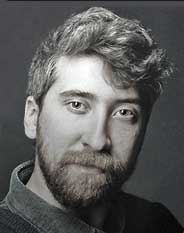 Степан Шилов родился в 1972 году в г. Свердловске. Закончил исторический факультет Курганского государственного педагогического института. Кандидат исторических наук, заведующий археологической лабораторией КГУ. Помимо изучения древних памятников, осуществляет сбор и запись воспоминаний, так называемой «устной истории», «народных мемуаров». Одно из таких воспоминаний – жителя села Пивкино Щучанского района Курганской области Александра Михайловича Согрина (1921 г.р.) – было записано и литературно обработано С.Шиловым. Печатался в областных газетах, альманахе «Тобол». Скончался 24 февраля 2010 года.Работа с текстом. Клип «Память».     На столах распечатанные главы из воспоминаний. Дети получили предварительное задание: познакомиться с произведением, выбрать отрывок, который вызвал наибольший интерес. Приём «Что меня удивило, потрясло…, на что я обратил особое внимание»Заполнить таблицу:Приём «Двойной дневник» Выступления-рассказы учащихся. Из моей встречи с А.М. Согриным «Поэтическая тетрадь ветерана». (Рассказ о материалах, собранных предшественниками моих школьников: выставка-раскладушка, исследовательская работа, личные поэтические тетради А.М.Согрина, вырезки с публикациями ветерана в периодической печати).Выступление дочери А.М.Согрина Тереховой Л.А. Рассказ «Самое яркое воспоминание об отце».Чтение стихотворения  МОГИЛА НЕИЗВЕСТНОГО СОЛДАТА (Его Александр Михайлович любил и исполнял 9 маяперед односельчанами) Микола (Николай Александрович) Упеник 
из книги "КРАСНОДОНСКАЯ ТЕТРАДЬ"С той поры не однажды янаяву и во сневидел с ясностью каждого,кто погиб на войне.Тех, кто, споря с преградами,шел упрямо вперед,без наград иль с наградамизавершив свой походКто легенд не выдумывал,шел в огонь фронтовой,сам в ту пору угрюмуюстав легендой живой.С кем тревоги свели меня,с кем встречал я зарю – и от вашего имения теперь говорю.Знаю, я в наступлениитоже чем-то помоги на том направлениисам погибнуть бы мог.Там за танками нашимишел я молча вослед,но, вступив в рукопашную,пал не я, а сосед.Слышал я, как над Волгоюгрозный катится гром,видел полночью долгоюсвет зарниц над Днепром,Тот, кто полз этой кручею,вам легко подтвердит:дело чистого случаято, что я не убит.На войне удостоенныйвас узнать наявувам обязан я, воины,тем, что нынче живу...Боевое крещениепринимавший в тот час,с неизменным волнениемвспоминаю о вас.Вот, из праха восставшие,поднялись они в ряд,- нет, не тронула ржавчинаих священных наград.Ведь за эти заветныек нам пришедшие днижизнью двадцатилетнеюзаплатили они.По- солдатски, с бесстрашиемнам разведав маршрут,нынче судьями нашимиэти люди живут.К голосам их прислушайся,им поверь до конца,-с их отвагой и мужествоммы сверяем сердца.И когда над могилоюя с прискорбьем стою,горе с новою силоювходит в душу мою.Здесь прочесть не могли бы выни фамилий, ни дат,- спит под каменной глыбоюНеизвестный солдат.А в душе растревоженной –столько лиц, столько глаз,- это те, что не дожили,кто погиб ради нас...Пусть не все были розданыим награды на грудь,и фанерными звездамиобозначен их путь.Разве лишь батальонами,что прошли те бои,- исчисляю мильонамия потери свои.Вновь за далью багряноюстрой их строгий встает, и открытою раною ноет сердце мое. Вижу: меркнет за тучами небо ясного дня, и тревожит и мучает это чувство меня.Новых войн поджигателей здесь, над Вечным огнем, мы солдатским проклятием навсегда проклянем... Против мрази и нечисти голос свой подними,- зорче стань, человечество, люди, будьте людьми! Музыкальный клип «Солдат» (Об эпиграфе к уроку. – минизарисовка)Финал воспитательного часа. Шкатулка откровений.Я просила вас ответить  письменно на вопрос: - Почему тема войны, подвига на войне до сих пор волнует наших современников? (на столах имеются ручки, бумага, дети кратко записывают свои мысли, во время работы звучит спокойная музыка).           Знакомство с результатами размышлений. Дети вынимают свои записи, читают их, дополняют своими новыми размышлениями.Стихотворение Е.Евтушенко «Земляки»